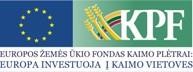 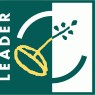 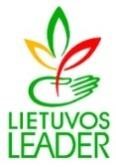 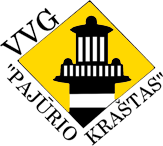 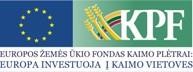 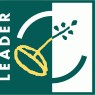 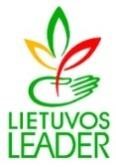 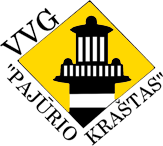 VIETOS VEIKLOS GRUPĖ „PAJŪRIO KRAŠTAS”VIETOS VEIKLOS GRUPĖS „PAJŪRIO KRAŠTAS“ 2016-2023 METŲ VIETOS PLĖTROS STRATEGIJAInformacinių ir mokomųjų renginių dalyvių suvestinė2019 m.Eil.Nr.Renginio dataRenginio pavadinimasDalyviaiDalyvių skaičius1.2019-10-02Informacinis renginys potencialiems pareiškėjams „Parama ekonominės veiklos skatinimui ir paslaugų kūrimui kaimiškose vietovėse“Fiziniai asmenys, verslo atstovai, NVO atstovai552.2019-10-03Informacinis renginys „Trumposios maisto grandinės organizavimas panaudojant vietos išteklius” pagal veiklos sritį: „Parama žemės ūkio produktų perdirbimui ir rinkodarai“Fiziniai asmenys,  verslo atstovai, NVO astovai, kiti dalyviai503.2019-11-29Mokymai „Trumposios maisto tiekimo grandinės organizavimas ir kooperacija“Ūkininkai, verslo atsovai, fiziniai asmenys, NVO atstovai304.2019-12-19Informacinis renginys vietos projektų vykdytojamsFiziniai asmenys,  verslo atstovai, NVO astovai, kiti dalyviai50